Pravidlá náboru účastníkov mikroprojektu  „Partnerstvo v oblasti odbornej prípravy”§ 1 Všeobecné ustanoveniaTieto pravidlá upravujú podmienky náboru a zásady účasti v aktivitách projektu „Partnerstvo v oblasti odbornej prípravy” (ďalej len „projekt”)Projekt je spolufinancovaný z prostriedkov Európskej únie v rámci Európskeho fondu regionálneho rozvoja, programu Interreg V-A Poľsko – Slovensko 2014 – 2020.Projekt je realizovaný Powiatom Brzozowskym (Okres Brzozov) zastúpený P.Z.E. – A.S. 
v spolupráci s partnerom, ktorým je SPŠT Bardejov - Stredná priemyselná škola technická v Bardejove.V rámci projektu budú podporené tieto školy poskytujúce odbornú prípravu:Zespół Szkół Budowlanych im. T. Kościuszki w Brzozowie,SPŠT Bardejov - Stredná priemyselná škola technická v Bardejove a taktiež predstavitelia miestnych samospráv z okresu Brzozov a Prešovského samosprávneho kraja.Projektová kancelária sa nachádza na Okresnom ekonomicko- administratívnom školskom úrade v Brzozove na ul. Sienkiewicza 2 (P.Z.E-A.S.)Termín realizácie projektu: od 01.10.2019 do 30.06.2020§ 2 Ciele projektu Ciele projektu: Hlavný cieľ mikroprojektuHlavným cieľom projektu je zlepšenie kvality cezhraničného špecializovaného a odborného vzdelávania prostredníctvom zlepšenia kompetencií pedagógov a študentov, rozšírenie ponuky vzdelávania spájajúcej teóriu s praxou s využitím inovatívnych metód prípravy, výmeny dobrých skúseností v poľsko-slovenskom prostredí, podporujúc adaptáciu a atraktívnosť absolventov na lokálnom pracovnom trhu.Špecifické ciele mikroprojektuNadobudnutie nových zručností v oblasti obnoviteľných zdrojov energie a poznávania vlastných predispozícii študentmi z poľsko-slovenského pohraničia.Rozšírenie vedomostí a zručností pedagógov v oblasti informačných technológií, obnoviteľných zdrojov energie, prispôsobovania systémov odbornej prípravy a výučby potrebám trhu práce a v oblasti komunikácie školy so svetom biznisu.Integrácia a výmena skúseností študentov a pedagógov odborných škôl v oblasti situácie na trhu práce a kvality prípravy.§ 3 Beneficienti projektuV rámci projektu budú podporení študenti škôl:Zespół Szkół Budowlanych im. T. Kościuszki w Brzozowie,SPŠT Bardejov - Stredná priemyselná škola technická v Bardejove a taktiež predstavitelia miestnych samospráv z okresu Brzozow a Prešovského samosprávneho kraja.§ 4 Hlavné formy podporyProjektové aktivity:Školenie – workshop pre pedagógov a predstaviteľov samosprávy „Čo sa môže škola naučiť od biznisu” (12 vyučovacích hodín), 20 osôb (11 osôb z Poľska + 9 osôb zo Slovenska)Školenie pre študentov – „Spoznaj sa – zosumarizovanie zručností, predispozícií a odborných záujmov” (12 vyučovacích hodín), 40 osôb (20 osôb z Poľska + 20 osôb zo Slovenska)Školenie: „Digitálna didaktika v škole 21. storočia”.Školenie pre pedagógov „Informačno-komunikačné technológie IKT” (32 vyučovacích hodín), 10 pedagógov z Poľska.Terénna hra v angličtine pre pedagógov a študentov z Poľska a Slovenska (asi 8 vyučovacích hodín) pre 30 osôb.Školenie pre študentov a pedagógov – „Školenie montéra a projektanta energetických fotovoltaických zariadení” (32 vyučovacích hodín, 3 dni teoretická časť, 1 deň praktická časť)), 20 osôb (10 osôb z Poľska + 10 osôb zo Slovenska)Študijná cesta pre účastníkov mikroprojektu. 3-dňová študijná cesta pre 45 účastníkov (študentov, pedagógov a predstaviteľov samosprávy) (25 osôb z Poľska + 20 osôb zo Slovenska).§ 5 Zásady náboruZa proces náboru účastníkov projektu sú zodpovední partneri projektu:Powiat Brzozowski/PZE-AS  w Brzozowie,SPŠT Bardejov - Stredná priemyselná škola technická v Bardejove Nábor účastníkov bude zrealizovaný v súlade so zásadou rovných príležitostí mužov a žien bez diskriminácie.Nábor účastníkov bude zrealizovaný transparentným spôsobom s prihliadnutím na možnosti získania informácií o projekte a v rámci neho ponúkanej podpore osobami s rôznym typom znevýhodnenia. Umožnená bude účasť všetkým záujemcom.Nábor má uzavretý charakter – v rámci projektu môžu byť podporení študenti a pedagógoviaZespołu Szkół Budowlanych im. T. Kościuszki w Brzozowie,SPŠT Bardejov - Stredná priemyselná škola technická v Bardejove a taktiež predstavitelia miestnych samospráv z okresu Brzozov a Prešovského samosprávneho kraja.Nábor do projektu sa bude vykonávať nepretržite.Nábor bude realizovaný prostredníctvom informačnej kampane na školách podporovaných týmto projektom.Kompletné čitateľne vyplnené náborové dokumenty je potrebné predložiť na sekretariát školy v lehotách určených koordinátorom projektuPožadované dokumenty je potrebné predložiť v písomnej forme s vlastnoručným podpisom. Prihlášky podané inou formou nebudú brané do úvahy.Podpísanie všetkých požadovaných dokumentov účastníkom projektu / rodičom (zákonným zástupcom) znamená akceptovanie týchto pravidiel a zaradenie do projektových aktivít.Spôsobilosť osôb podieľať sa na projekte bude overená na základe predložených náborových dokumentov.Verifikácia bude prebiehať v dvoch etapách:1)	I. etapa – formálna verifikácia – realizovaná školami koordinujúcimi projekt (koordinátor a projektový asistent). V rámci tejto etapy bude overená kompletnosť dokumentácie, termín predloženia náborového formulára, overené budú základné informácie potrebné pre účasť v projekte (príslušnosť k cieľovej skupine opísanej v žiadosti o poskytnutie finančného príspevku).2)	II. etapa – vecné hodnotenie – zrealizované na základe analýzy formulárov v súlade s kritériami pre vyhodnotenie uvedenými v prílohe týchto pravidiel, t. j. príloha 7a) Kritériá vyhodnocovania pre študentov, príloha 7b) Kritériá vyhodnocovania pre pedagógov / predstaviteľov samosprávy.Ak žiadateľ o účasť v rámci projektových aktivít predloží neúplné náborové dokumenty, jeho žiadosť sa nebude brať do úvahy.Za moment prihlásenia sa považuje predloženie všetkých kompletne a správne vyplnených požadovaných dokumentov.Na každej prihláške bude vyznačený dátum a čas doručenia.Spôsobilosť osôb pre účasť v projekte je posudzovaná na základe analýzy predložených náborových dokumentov a na základe výberových kritérií. Výsledok analýzy bude spracovaný v podobe protokolu, v rámci ktorého budú vybraní uchádzači s najvyšším počtom bodov - podľa prílohy č. 5 k týmto pravidlám.Pri výbere osôb pre účasť na projektových aktivitách budú uprednostnené osoby s najvyšším dosiahnutým počtom bodov.V prípade rovnosti bodov bude o poradí kandidáta rozhodovať poradie, v akom boli podané prihlášky (dátum a čas prijatia prihlášky).Výsledky náboru budú dostupné vv projektovej kancelárii (P.Z.E-A.S. v Brzozowe),na sekretariáte školy.18. Osoby, ktoré predložili úplné náborové dokumenty, ale neboli vybrané v rámci náborového procesu, budú zaradené do rezervného zoznamu.19. Osoby z rezervného zoznamu budú vybrané v prípade odstúpenia osôb zo základného zoznamu. Pre účasť na projektových aktivitách bude v tom prípade vybraná ďalšia nasledujúca osoba z rezervného zoznamu.20. Osoby, ktoré budú vybrané, budú musieť podpísať dokumenty týkajúce sa realizácie projektu a potvrdiť informácie, ktoré poskytli.§ 6 Zásady účasti v projekte Účastníkmi aktivít vymenovaných v §4, ods. 1, ktoré budú realizované v rámci projektu, sa môžu stať iba osoby, ktoré spĺňajú všetky nasledujúce podmienky:boli vybrané na základe §5;vyplnili, podpísali a doručili na sekretariát školy prihlášku (dostupnú v projektovej kancelárii, na internetovej stránke školy), ktorá tvorí prílohu č. 1a), resp. 1b) týchto pravidiel;predložili podpísané vyhlásenie o príslušnosti k cieľovej skupine zahrnuté v prihláške;podpísali vyhlásenie účastníka projektu – súhlas na spracovanie osobných údajov 
– v zmysle prílohy č. 2a), resp. 2b), či 2c) týchto pravidiel;podpísali vyhlásenie účastníka projektu – súhlas pre použitie fotografie - v zmysle prílohy č. 3a), resp. 3b) týchto pravidiel; Osoba sa môže vzdať účasti na projekte predložením vyhlásenia o vzdaní sa účasti 
- v zmysle prílohy č. 6a), resp. 6b) týchto pravidiel.Účastník môže odvolať svoj súhlas so spracovaním osobných údajov v rámci projektu prostredníctvom predloženého vyhlásenia o odvolaní súhlasu so spracovaním osobných údajov - v zmysle prílohy č. 8a), resp. 8b) týchto pravidiel.Vedúci partner a partneri projektu si vyhradzujú právo vylúčiť osobu zo zoznamu účastníkov projektu v prípade porušenia týchto pravidiel.§ 7 Práva a povinnosti účastníkov1.	Osoba, ktorá vlastní potvrdenie o prijatí do projektu, stáva sa Účastníkom, ktorý má práva a povinnosti opísané v týchto pravidlách.2.	Účastník projektu má právo na:Účasť na bezplatných projektových aktivitách v zmysle §4 ods. 1;Nahliadnutie do poskytnutých osobných údajov. Účastník nemá povinnosť poskytnúť svoje osobné údaje, avšak odmietnutie ich poskytnutia neumožňuje účasť na aktivitách v rámci projektu;školiace materiályzískanie osvedčenia (certifikátu) o účasti na projektových aktivitách vymenovaných 
v §4 ods. 1;3.	Účastník je povinný: oboznámiť sa s ustanoveniami týchto pravidiel;predložiť všetky požadované náborové dokumenty;pravidelne osobne sa zúčastňovať jednotlivých aktivít vymenovaných v §4 ods. 1;v prípade neúčasti na projektovej aktivite je účastník povinný neodkladne informovať vedúceho partnera projektu alebo projektového partnera o príčine neúčasti;vyplniť dokumenty týkajúce sa realizácie projektu;informovať koordinátora o akýchkoľvek udalostiach, ktoré môžu brániť jeho ďalšej účasti na projekte;informovať o zmenách osobných údajov ako aj údajov inštitúcie, ktorú reprezentuje 
v rámci projektu.§ 8 Monitoring účastníkov1.	Pre účely monitorovania projektu sú účastníci povinní:1)	poskytovať informácie v oblasti projektových aktivít;2)	poskytovať informácie v oblasti realizácie projektu;3)	vyplniť anketové dotazníky týkajúce sa realizácie aktivít vymenovaných v §4 ods. 1 a spokojnosti s účasťou na nich.§ 9 Záverečné ustanoveniaVedúci partner si vyhradzuje právo v ľubovoľnom čase vykonať zmeny týchto Pravidiel 
a doplniť ustanovenia v rámci týchto Pravidiel.O prípadoch, ktoré tieto pravidlá neupravujú, rozhoduje Vedúci partner spolu s projektovými partnermi.Pravidlá sú záväzné počas celého obdobia realizácie projektu.Pravidlá sú sprístupnené na internetových stránkach škôl:http://zsbbrzozow.pl/https://www.spsbj.sk/Prílohy:Prihláška pre: študenta + Vyhlásenie o príslušnosti k cieľovej skupine (obsiahnuté vo formulári) pedagóg / predstaviteľ samosprávy + Vyhlásenie o príslušnosti k cieľovej skupine (obsiahnuté vo formulári)Vyhlásenie účastníka projektu – súhlas so spracovaní m osobných údajov:rodič / právny predstaviteľpedagóg / predstaviteľ samosprávydospelý študentVyhlásenie účastníka projektu – súhlas s použitím podobizne:rodič / právny predstaviteľdospelý študentHodnotiaca karta:účastník/účastníčka projektu pedagóg / predstaviteľ samosprávyProtokol Vyhlásenie o vzdaní sa účasti v projekte:študentpedagóg / predstaviteľ samosprávyVýberové kritériá pre účastníkov projektu:výberové kritériá pre študentov.výberové kritériá pre pedagógov / predstaviteľ samosprávy.Vyhlásenie o odvolaní súhlasu na spracovanie osobných údajov:rodič / právny predstaviteľdospelý študentInformačná doložka týkajúca sa spracovania osobných údajov účastníkov projektu.Príloha č. 1a Pravidiel náboru a účasti…………………........................................Podpis osoby prijímajúcej formulárProjekt: „ Partnerstvo  v oblasti odbornej prípravy”Číslo projektu: INT/EK/KAR/3/II/A/0173 PRIHLÁŠKA- PRE ŠTUDENTOVVYPLŇTE TLAČENÝM PÍSMOMČasť 1. (pre študentov)Časť 2. (pre študentov)Časť 3. (pre študentov)Kritériá oprávnenosti na účasť na projektepre študentov:Časť 4. (pre študentov)Vyhlasujem, že:oboznámil/a som sa s Pravidlami náboru a účasti v projekte „Partnerstvo v oblasti odbornej prípravy” a deklarujem záujem zúčastniť projektu.;    bol/a som informovaný/á  o tom, že projekt  „Partnerstvo v oblasti odbornej prípravy” je realizovaný okresom Brzozow v spolupráci so Strednou priemyselnou školou technickou v Bardejove a je spolufinancovaný z prostriedkov Európskej únie v rámci Európskeho fondu regionálneho rozvoja v rámci programu Interreg V-A Poľsko - Slovensko 2014 - 2020.podané informácie v rámci tejto prihlášky sú pravdivé; som príslušníkom cieľovej skupiny projektu, som pedagógom / predstaviteľom samosprávy zamestnaným v škole / jednotke územnej samosprávy z oblasti podpory programu. ………………………………………                                                      	……………………………………. Miesto a dátum                                                                                                            Podpis účastníka         ………………………………………………….                                     Čitateľný podpis osoby udeľujúcej súhlas 1)*	Nehodiace sa prečiarknite 1)	Údaje a podpis rodiča / právneho zástupcu v prípade, ak účastníkom projektu je neplnoletá osoba 
Potvrdzujem kritériá na udelenie študenta uvedené v časti 3 (študent) prihlášky                  .........................................podpis riaditeľa školyPríloha č. 1b Pravidiel náboru a účasti…………………........................................Podpis osoby prijímajúcej formulárProjekt: „ Partnerstvo  v oblasti odbornej prípravy”Číslo projektu: INT/EK/KAR/3/II/A/0173 PRIHLÁŠKA- PEDAGÓG / ZÁSTUPCA SAMOSPRÁVYVYPLŇTE TLAČENÝM PÍSMOMČasť 1. (pedagóg/ predstaviteľ samosprávy)Časť 2. (pedagóg/ predstaviteľ samosprávy)Časť 3. (pedagóg/ predstaviteľ samosprávy)Časť 4. (pedagóg/ predstaviteľ samosprávy)Vyhlasujem, že:som sa oboznámil/a s Pravidlami náboru a účasti v projekte „Partnerstvo v oblasti odbornej prípravy” a deklarujem záujem zúčastniť sa projektu.;    bol som informovaný/á  o tom, že projekt  „Partnerstvo v oblasti odbornej prípravy” je realizovaný okresom Brzozow v spolupráci so Strednou priemyselnou školou technickou v Bardejove a je spolufinancovaný z prostriedkov Európskej únie v rámci Európskeho fondu regionálneho rozvoja, v rámci programu Interreg V-A Poľsko - Slovensko 2014 - 2020.podané informácie v rámci tejto prihlášky sú pravdivé; som príslušníkom cieľovej skupiny projektu, som pedagógom / predstaviteľom samosprávy zamestnaným v škole / jednotke územnej samosprávy z oblasti podpory programu.………………………………………	                       Miesto a dátum			…………………………………….Podpis účastníkaPríloha č. 2a Pravidiel náboru a účastiVYHLÁSENIE ÚČASTNÍKA PROJEKTU „Partnerstvo v oblasti odbornej prípravy”  SÚHLAS SO SPRACOVANÍM OSOBNÝCH ÚDAJOV(rodič / právny zástupca)Dole podpísaný týmto dávam súhlas na spracovanie  osobných údajov môjho syna/dcéry* v procese náboru a účasti v projekte „Partnerstvo v oblasti odbornej prípravy” v rozsahu: meno, priezvisko, adresa trvalého pobytu, zamestnanie, stupeň dosiahnutého vzdelania (týka sa pedagógov), preferovaný druh stravy, rodné číslo, informácia o zdravotnom znevýhodnení, kontaktné údaje, podobizeň, emailová adresa, telefónne číslo, pohlavie, úroveň odborného vzdelania spracovateľovi údajov - Starosta  Brzozowski,  36 – 200 Brzozów, ul. Armii Krajowej 1 zastúpený organizáciou Powiatowy Zespół Ekonomiczno – Administracyjny Szkół 
w Brzozowie, 36 – 200 Brzozów, ul. Sienkiewicza 2. Zároveň súhlasím so sprístupnením vyššie uvedených údajov subjektom realizujúcim projekt. Súhlas udeľujem vedome a dobrovoľne na obdobie realizácie predmetného projektu, dobu nevyhnutnú na vyúčtovanie projektu a obdobie nevyhnutné pre uchovávanie údajov vyplývajúce z podmienok pre realizáciu projektov financovaných v rámci Európskeho fondu regionálneho rozvoja, v rámci programu Interreg V-A Poľsko - Slovensko 2014 - 2020.Vyhlasujem, že som sa oboznámil/a s informačnou doložkou o spracovaní mojich osobných údajov vrátane mojich práv, vrátane  práva na odvolanie môjho súhlasu a skutočnosti, 
že odvolanie súhlasu nemá vplyv na zákonnosť spracovania na základe súhlasu pred jeho zrušením.…………………………………………….Meno a priezvisko ………………………………………     ………………………………………………….          Miesto a dátum	                                            čitateľný podpis rodič / právny zástupca*Nehodiace sa prečiarknite Príloha č. 2b Pravidiel náboru a účastiVYHLÁSENIE ÚČASTNÍKA PROJEKTU „Partnerstvo v oblasti odbornej prípravy”  SÚHLAS SO SPRACOVANÍM OSOBNÝCH ÚDAJOV(pedagóg / predstaviteľ samosprávy)Dole podpísaný týmto dávam súhlas na spracovanie mojich osobných údajov v procese náboru a účasti v projekte „Partnerstvo v oblasti odbornej prípravy” v rozsahu: meno, priezvisko, adresa trvalého pobytu, zamestnanie, stupeň dosiahnutého vzdelania (týka sa pedagógov), preferovaný druh stravy, rodné číslo, informácia o zdravotnom znevýhodnení, kontaktné údaje, podobizeň, emailová adresa, telefónne číslo, pohlavie, úroveň odborného vzdelania spracovateľovi údajov - Starosta  Brzozowski,  36 – 200 Brzozów, ul. Armii Krajowej 1 zastúpený organizáciou Powiatowy Zespół Ekonomiczno – Administracyjny Szkół w Brzozowie, 36 – 200 Brzozów, ul. Sienkiewicza 2. Zároveň súhlasím so sprístupnením vyššie uvedených údajov subjektom realizujúcim projekt. Súhlas udeľujem vedome a dobrovoľne na obdobie realizácie predmetného projektu, dobu nevyhnutnú na vyúčtovanie projektu a obdobie nevyhnutné na uchovávanie údajov vyplývajúce z podmienok pre realizáciu projektov financovaných v rámci Európskeho fondu regionálneho rozvoja v rámci programu Interreg V-A Poľsko - Slovensko 2014 - 2020.Vyhlasujem, že som sa oboznámil/a s informačnou doložkou o spracovaní mojich osobných údajov vrátane mojich práv vrátane  práva na odvolanie môjho súhlasu a skutočnosti, že odvolanie súhlasu nemá vplyv na zákonnosť spracovania na základe súhlasu pred jeho zrušením.…………………………………………….Meno a priezvisko ………………………………………     ………………………………………………….          Miesto a dátum	                                                            čitateľný podpis Príloha č. 2c Pravidiel náboru a účastiVYHLÁSENIE ÚČASTNÍKA PROJEKTU „Partnerstvo v oblasti odbornej prípravy”  SÚHLAS SO SPRACOVANÍM OSOBNÝCH ÚDAJOV(plnoleté pre študentov )Dole podpísaný týmto dávam súhlas na spracovanie mojich osobných údajov v procese náboru a účasti v projekte „Partnerstvo v oblasti odbornej prípravy” v rozsahu: meno, priezvisko, adresa trvalého pobytu, zamestnanie, stupeň dosiahnutého vzdelania (týka sa pedagógov), preferovaný druh stravy, rodné číslo, informácia o zdravotnom znevýhodnení, kontaktné údaje, podobizeň, emailová adresa, telefónne číslo, pohlavie, úroveň odborného vzdelania spracovateľovi údajov - Starosta  Brzozowski,  36 – 200 Brzozów, ul. Armii Krajowej 1 zastúpený organizáciou Powiatowy Zespół Ekonomiczno – Administracyjny Szkół w Brzozowie, 36 – 200 Brzozów, ul. Sienkiewicza 2. Zároveň súhlasím so sprístupnením vyššie uvedených údajov subjektom realizujúcim projekt. Súhlas udeľujem vedome a dobrovoľne na obdobie realizácie predmetného projektu, dobu nevyhnutnú na vyúčtovanie projektu a obdobie nevyhnutné pre uchovávanie údajov vyplývajúce z podmienok pre realizáciu projektov financovaných v rámci Európskeho fondu regionálneho rozvoja v rámci programu Interreg V-A Poľsko - Slovensko 2014 - 2020.Vyhlasujem, že som sa oboznámil/a s informačnou doložkou o spracovaní mojich osobných údajov vrátane mojich práv, vrátane  práva na odvolanie môjho súhlasu a skutočnosti, že odvolanie súhlasu nemá vplyv na zákonnosť spracovania na základe súhlasu pred jeho zrušením.…………………………………………….Meno a priezvisko ………………………………………     ………………………………………………….          Miesto a dátum	                                                       čitateľný podpis Príloha č. 3a Pravidiel náboru a účastiSÚHLAS S POUŽITÍM FOTOGRAFIE V RÁMCI PROJEKTU „Partnerstvo v oblasti odbornej prípravy” (rodič / právny zástupca)Dole podpísaný (meno a priezvisko) 1)………………………………………………………………………………………………… súhlasím s časovo neobmedzeným spracovaním podobizne (fotodokumentácie spracovanej v rámci realizácie projektu) mojej dcéry / môjho syna * za účelom propagácie, informovania a dokumentovaniu projektu týmito organizáciami:Brzozovské starovstovstvo,Powiatowy Zespół Ekonomiczno – Administracyjny Szkół w Brzozowie,subjekty realizujúce projekt,Zespół Szkół Budowlanych im. T. Kościuszki w Brzozowie,SPŠT Bardejov - Stredná priemyselná škola technická v BardejoveSúhlas sa vzťahuje na použitie, zaznamenávanie a reprodukciu fotografií zhotovených počas realizácie projektu „Partnerstvo v oblasti odbornej prípravy“ vrátane publikovania v novinách, časopisoch, príležitostných časopisoch, publikáciách, elektronických publikáciách, webových stránkach atď.Zároveň sa vzdávam práv súvisiacich s kontrolou a schvaľovaním každého použitia fotografie alebo filmu s podobizňou syna / dcéry *.Právo na používanie podobizne môjho syna / dcéry * dávam vo vyššie uvedenom rozsahu menovaným subjektom bezplatne.  ………………………………………………Meno a priezvisko účastníka projektu………………………………………          ………………………………………………….   Miesto a dátum	                                     Čitateľný podpis osoby udeľujúcej súhlas 1), 2)*	Nehodiace sa prečiarknite 1)	Údaje a podpis rodiča / právneho zástupcu v prípade, ak účastníkom projektu je neplnoletá osoba 2)          Podpísanie súhlasu je dobrovoľné.Príloha č. 3b Pravidiel náboru a účastiVYHLÁSENIE ÚČASTNÍKA PROJEKTU „Partnerstvo v oblasti odbornej prípravy” SÚHLAS S POUŹITÍM PODOBIZNE V RÁMCI PROJEKTU (plnoleté osoby)Dole podpísaný (meno a priezvisko)………………………………………………………………………………………………… súhlasím s časovo neobmedzeným spracovaním mojej podobizne (fotodokumentácie spracovanej v rámci realizácie projektu) za účelom propagácie, informovania 
a dokumentovaniu projektu týmito organizáciami:Brzozovské starovstovstvo,Powiatowy Zespół Ekonomiczno – Administracyjny Szkół w Brzozowie,subjekty realizujúce projekt,Zespół Szkół Budowlanych im. T. Kościuszki w Brzozowie,SPŠT Bardejov - Stredná priemyselná škola technická v BardejoveSúhlas sa vzťahuje na použitie, zaznamenávanie a reprodukciu fotografií zhotovených počas realizácie projektu „Partnerstvo v oblasti odbornej prípravy“ vrátane publikovania v novinách, časopisoch, príležitostných časopisoch, publikáciách, elektronických publikáciách, webových stránkach atď.Zároveň sa vzdávam práv súvisiacich s kontrolou a schvaľovaním každého použitia fotografie alebo filmu s mojou podobizňou.Právo na používanie mojej podobizne dávam vo vyššie uvedenom rozsahu menovaným subjektom bezplatne.  ………………………………………………Meno a priezvisko účastníka projektu………………………………………          ………………………………………………….      Miesto a dátum	                                                   Čitateľný podpis ** Podpísanie súhlasu je dobrovoľné.Príloha č. 4a Pravidiel náboru a účastiHODNOTIACA KARTA ÚČASTNÍKA PROCESU NÁBORU – 
PRE ŠTUDENTOVNÁZOV PROJEKTU.: „Partnerstvo v oblasti odbornej prípravy” Tabuľka vyplnená oprávnenou osobouETAPA – Formálne hodnotenie ETAPA – Vecné hodnotenie Vyhodnotenie prihlášky: v súlade s prílohou 7b Hodnotiace kritériá pre pedagógov / predstaviteľov samospráv Príloha č. 4b Pravidiel náboru a účastiHODNOTIACA KARTA ÚČASTNÍKA PROCESU NÁBORU – 
PEDAGÓG/PREDSTAVITEĽ SAMOSPRÁVYNÁZOV PROJEKTU.: „Partnerstvo v oblasti odbornej prípravy” Tabuľka vyplnená oprávnenou osobouETAPA – Formálne hodnotenie ETAPA – Vecné hodnotenie Vyhodnotenie prihlášky: v súlade s prílohou 7b Hodnotiace kritériá pre pedagógov / predstaviteľov samospráv Príloha č. 5 Pravidiel náboru a účastiBardejov, ............... – 2019								(dátum)Protokol č. .... / 2019Od náboru na „....................................názov tréningu................................................................“Na vyššie uvedené školenie kvalifikovaných ... ľudí.Skupina ...........Autorizovaný podpis: ............................................ Rezervný zoznam účastníkov.Autorizovaný podpis: ............................................Príloha č. 6a Pravidiel náboru a účastiVYHLÁSENIE O VZDANÍ SA ÚČASTI V PROJEKTE -
PRE ŠTUDENTOVDole podpísaný/a ____________________________________________ vyhlasujem, že sa vzdávam účasti (mojej dcéry / môjho syna ) v projekte „Partnerstvo v oblasti odbornej prípravy”, ktorý je spolufinancovaný z prostriedkov Európskej únie v rámci Európskeho fondu regionálneho rozvoja, v rámci programu Interreg V-A Poľsko - Slovensko 2014 - 2020.Zároveň Vás informujem, že dôvodom môjho vzdania sa účasti v projekte je:Zároveň informujem, že príčinou môjho vzdania sa účasti v projekte je:____________________________________________________________________________________________________________________________________________________________________________________________________________________________________________________________________________________________________________Vyhlasujem, že vyššie uvedené dôvody vzdania sa účasti mi neboli známe v čase vstupu do projektu a v čase oboznámenia sa s podmienkami vzdania sa účasti v projekte v zmysle Pravidiel náboru a účasti.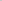 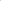 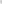 …………………….………….	                		   …………………….………….Miesto a dátum			Podpis účastníka………………………………………………….   	                                     Čitateľný podpis osoby udeľujúcej súhlas 1)*	Nehodiace sa prečiarknite 1)	Údaje a podpis rodiča / právneho zástupcu v prípade, ak účastníkom projektu je neplnoletá osoba Príloha č. 6b Pravidiel náboru a účastiVYHLÁSENIE O VZDANÍ SA ÚČASTI V PROJEKTE -
PEDAGÓG / PREDSTAVITEĽ SAMOSPRÁVYDole podpísaný/a ____________________________________________ vyhlasujem, že sa vzdávam účasti v projekte „Partnerstvo v oblasti odbornej prípravy”, ktorý je spolufinancovaný z prostriedkov Európskej únie v rámci Európskeho fondu regionálneho rozvoja, v rámci programu Interreg V-A Poľsko - Slovensko 2014 - 2020.Zároveň Vás informujem, že dôvodom môjho vzdania sa účasti v projekte je:Zároveň informujem, že príčinou môjho vzdania sa účasti v projekte je:__________________________________________________________________________________________________________________________________________________________________________________________________________________________________________________________________________________________________________________________________________________________________________________________________________________________Vyhlasujem, že vyššie uvedené dôvody vzdania sa účasti mi neboli známe v čase vstupu do projektu a v čase oboznámenia sa s podmienkami vzdania sa účasti v projekte v zmysle Pravidiel náboru a účasti.        …………………….………….		                		…………………….………….Miesto a dátum			Podpis účastníkaPríloha č. 7a Pravidiel náboru a účasti Kritériá oprávnenosti na účasť na projektepre študentov:Príloha č. 7b Pravidiel náboru a účastiHodnotiace kritériá pre účasť v projektepre pedagógov / predstaviteľov samosprávy:Príloha č. 8a Pravidiel náboru a účastiODVOLANIE SÚHLASU NA SPRACOVANIE OSOBNÝCH ÚDAJOV V RÁMCI PROJEKTU 1„Partnerstvo v oblasti odbornej prípravy”  (pre rodičov / zákonných zástupcov)Dňom .......................... odvolávam súhlas so spracovaním osobných údajov môjho syna / mojej dcéry*, ktorý som udelil organizácii  Starosta Brzozowski 36 – 200 Brzozów, ul. Armii Krajowej 1 zastúpenej riaditeľom Powiatowego Zespołu Ekonomiczno – Administracyjnego Szkół w Brzozowie, 36 – 200 Brzozów, ul. Sienkiewicza 2.Vyhlasujem, že som si vedomý toho, že odvolanie môjho súhlasu znemožní účasť môjho syna / mojej dcéry* v projekte „Partnerstvo v oblasti odbornej prípravy”. Taktiež som si vedomý toho, že odvolanie súhlasu nemá vplyv na legálnosť spracovania údajov v čase od udelenia súhlasu po jeho odvolanie a tiež toho, že ďalšie spracovanie osobných údajov sa môže uskutočniť výlučne na účely splnenia zákonnej povinnosti, ktorá si vyžaduje spracovanie podľa právnych predpisov Únie alebo členských štátov, ktorým prevádzkovateľ podlieha, alebo na realizáciu úlohy vykonávanej vo verejnom záujme, alebo ako súčasť výkonu verejnej moci zverenej správcovi údajov.………………………………………………Meno a priezvisko účastníka projektu…………………………………           ………………........………………………………….      Miesto a dátum	                             Meno, priezvisko, podpis rodiča / zákonného zástupcu  Vyplniť iba v prípade odvolania súhlasu    *- nehodiac sa prečiarknuťPríloha č. 8b Pravidiel náboru a účastiVYHLÁSENIE ÚČASTNÍKA PROJEKTU *„Partnerstvo v oblasti odbornej prípravy”  
O ODVOLANÍ SÚHLASU SO SPRACOVANÍM OSOBNÝCH ÚDAJOV(pre plnoletých účastníkov projektu).Dňom .......................... odvolávam súhlas so spracovaním osobných údajov, ktorý som udelil organizácii  Starosta Brzozowski 36 – 200 Brzozów, ul. Armii Krajowej 1 zastúpenej riaditeľom Powiatowego Zespołu Ekonomiczno – Administracyjnego Szkół w Brzozowie, 36 – 200 Brzozów, ul. Sienkiewicza 2.Vyhlasujem, že som si vedomý toho, že odvolanie môjho súhlasu znemožní moju účasť v projekte „Partnerstvo v oblasti odbornej prípravy”. Taktiež som si vedomý toho, že odvolanie súhlasu nemá vplyv na legálnosť spracovania údajov v čase od udelenia súhlasu po jeho odvolanie a tiež toho, že ďalšie spracovanie osobných údajov sa môže uskutočniť výlučne na účely splnenia zákonnej povinnosti, ktorá si vyžaduje spracovanie podľa právnych predpisov Únie alebo členských štátov, ktorým prevádzkovateľ podlieha, alebo na realizáciu úlohy vykonávanej vo verejnom záujme, alebo ako súčasť výkonu verejnej moci zverenej správcovi údajov.………………………………………………Meno a priezvisko	………………………………………    ………………………………………….Miesto a dátum	                       Čitateľný podpis účastníka projektu * Vyplniť iba v prípade odvolania súhlasuPríloha č. 9 Pravidiel náboru a účastiInformačná klauzula týkajúca sa spracovania osobných údajov účastníkov projektu „Partnerstvo v oblasti odbornej prípravy” V súlade s čl. 13 ods. 1 a 2 nariadenia Európskeho parlamentu a Rady (EÚ) 2016/679 z 27. apríla 2016 o ochrane fyzických osôb pri spracovaní osobných údajov a voľnom pohybe týchto údajov a o zrušení smernice 95/46 / ES (Ú. V. UE L 119, s. 1, v znení zmien a doplnení), ďalej len „GDPR“, informujeme, že:Správcom osobných údajov spracovávaných v súvislosti s organizáciou projektu „Partnerstvo pre odborné vzdelávanie“ je Starosta Brzozowski, ul. Armii Krajowej 1, 36 - 200 Brzozów. Správca udelil riaditeľovi Powiatowego Zespołu Ekonomiczno – Administracyjnego Szkół v Brzozowe povolenie na realizáciu a vyúčtovanie partnerského projektu č. INT / EK / KAR / 3 / II / A / 0173 s názvom „Partnerstvo v oblasti odbornej prípravy“ spolufinancovaného v rámci programu cezhraničnej spolupráce Interreg V-A Poľsko - Slovensko 2014 - 2020 a v súvislosti s tým, aby vykonal všetky vyhlásenia týkajúce sa realizácie zmluvy o spolufinancovaní projektu, spracúval osobné údaje účastníkov projektu a vykonával ďalšie činnosti potrebné na realizáciu projektu. Kontaktné údaje PZEAS: Sienkiewicza 2, 36 - 200 Brzozów, e-mail: pzeas@powiatbrzozow.pl. Kontakt na osobu zodpovednú za ochranu údajov PZEAS: iodobrzozow@interia.eu. Správca vymenoval pracovníka (inšpektora) na ochranu osobných údajov. Vo všetkých záležitostiach týkajúcich sa spracovania osobných údajov správcom údajov je možné získať informácie prostredníctvom e-mailovej adresy iod@powiatbrzozow.pl  Účel a právny základ na spracovanie osobných údajov a rozsah údajov.Osobné údaje sa spracúvajú na účely organizácie, realizácie, finančného vyúčtovania a archivácie projektu „Partnerstvo v oblasti odbornej prípravy“ (ďalej len „projekt“).Právnym základom pre spracovanie osobných údajov je váš súhlas, ktorý vyplýva z ustanovení čl. 6 odsek 1 písm. „A“ a čl. 9 odsek 2 písm. „A“ nariadenia Európskeho parlamentu a Rady (EÚ) 2016/679 z 27. apríla 2016. (GDPR) a čl. 6 odsek 1 písmeno „C“ v prípadoch, keď je spracovanie potrebné na splnenie zákonnej povinnosti správcu, napr. vyúčtovanie financovania projektu.Spracujeme vaše údaje týkajúce sa: mien, priezvisk, dátumu narodenia, miesta bydliska, potravinových preferencií, informácií o zdravotnom postihnutí, miesta práce / štúdia, kontaktných údajov, podobizne, e-mailu, telefónu, pohlavia, rodného čísla, úrovne vzdelania, oblasti bydliska (vidiecke, mestské), študijných výsledkov, hodnotenia správania, výsledkov študentov, záujmov, hodnotenia úrovne angličtiny, stupňa odbornosti pedagóga. Pre potreby dokumentovania programu vrátane vytvorenia pozitívneho obrazu a propagácie môžeme tiež spracovať vašu podobizeň. Osoba, ktorej údaje sa spracúvajú, má právo kedykoľvek odvolať svoj súhlas so spracovaním osobných údajov. Odvolanie súhlasu nemá vplyv na spracovanie, ktoré sa vykonalo pred jeho zrušením - napríklad zverejnenie obrázka v publikáciách, fotoalbumoch, sociálnych médiách, televíznych a rozhlasových správach.Súhlas možno osobne odvolať zaslaním vyplneného formulára na adresu uvedenú v bode 2.Odberatelia osobných údajov.Správca poveril spracovaním vašich osobných údajov na základe zmluvy Združenie  Euroregion Karpacki Polska so sídlom na ul. Grunwaldzka 15, Rzeszów. Príjemcami vašich osobných údajov môžu byť v osobitných prípadoch subjekty v zmysle platnej legislatívy, ako aj iní prevádzkovatelia osobných údajov, ktorí spracúvajú údaje vo svojom vlastnom mene, napríklad subjekty poskytujúce poštové alebo kuriérske služby, banky, ako aj subjekty, ktoré sa podieľajú na realizácii projektu, dozorné, audítorské, monitorovacie a kontrolné subjekty, ako aj subjekty poskytujúce služby na základe zmlúv, napríklad IT služby. Obrazové údaje sa môžu zverejniť na webovej stránke, v novinách, informačných tabuliach, letákoch, fotoalbumoch alebo v rozhlasových a televíznych reláciách.Poskytovanie osobných údajov do tretích krajín alebo medzinárodným organizáciám.Správca neplánuje poskytovať vaše údaje do krajín mimo Európskeho hospodárskeho priestoru (do krajín iných ako krajiny Európskej únie a Island, Nórsko a Lichtenštajnsko) alebo medzinárodným organizáciám so sídlom v tretej krajine.Čas, počas ktorého sa osobné údaje spracúvajú.Vaše osobné údaje poskytnuté prostredníctvom formulára žiadosti budú spracovávané po dobu nevyhnutnú na organizovanie, realizáciu, finančné vyúčtovanie a archiváciu projektu a po tomto období budú fyzicky zničené. Údaje o osobách, ktoré nebudú vybrané pre účasť v projekte, sa spracujú ako rezervný zoznam kandidátov a po ukončení projektu sa fyzicky zničia, alebo zašlú späť.V súvislosti so spracovaním osobných údajov máte nasledujúce práva:právo na prístup k osobným údajom vrátane práva na získanie kópie týchto údajov;právo požadovať opravu (úpravu) osobných údajov - ak sú údaje nesprávne alebo neúplné;právo požiadať o odstránenie osobných údajov (tzv. právo byť „zabudnutým”), ak:• údaje už nie sú potrebné na účely, na ktoré boli zhromaždené alebo inak spracované,• nesúhlasíte so spracovaním osobných údajov,• osobné údaje sa spracovávajú nezákonne,• osobné údaje musia byť odstránené, aby boli splnené zákonné povinnosti       d,  právo požiadať o obmedzenie spracovania osobných údajov - ak: spochybňujete presnosť osobných údajov,spracovanie údajov je nezákonné, namietate proti odstráneniu údajov a namiesto toho požadujete obmedzenie ich spracovania,správca už nepotrebuje údaje na svoje účely, ale potrebujete ich kvôli preukazovaniu, obhajobe alebo odpovedi voči námietkam,namietate proti spracovaniu údajov, až kým sa nezistí, či legitímne dôvody zo strany správcu prevažujú nad dôvodmi námietky;        e, právo namietať proti spracovaniu údajov - ak boli splnené súčasne tieto podmienky:existujú dôvody súvisiace s vašou konkrétnou situáciou v prípade spracovania údajov na základe veci vykonávanej vo verejnom záujme alebo v rámci vykonávania verejnej moci správcom,spracovanie je nevyhnutné na účely oprávnených záujmov, ktoré sleduje správca alebo tretia strana, s výnimkou situácií, v ktorých vaše záujmy alebo základné práva a slobody vyžadujúce ochranu osobných údajov majú pred týmito záujmami prednosť.V prípade využitia vyššie uvedených práv prosíme vás o zaslanie príslušnej žiadosti správcovi osobných údajov na adresu uvedenú na začiatku s poznámkou „Ochrana osobných údajov“.Poskytnutie vašich osobných údajov v rozsahu potrebnom na realizáciu vyššie uvedených spracovateľských činností je dobrovoľné, ale nevyhnutné o účasť v „projekte“. V prípade neposkytnutia údajov nebudete môcť podať žiadosť a zúčastniť sa na „projekte“. Absencia súhlasu so spracovaním podobizne nemá vplyv na účasť na „projekte“, s výnimkou fotografií, ktoré umožňujú jednoznačnú identifikáciu. Vyššie uvedené neplatí pre skupinové fotografie, v ktorých sa nachádzate ako jeden z mnohých prvkov fotografovanej oblasti alebo v prípadoch, ktoré neumožňujú identifikáciu. Odmietnutie poskytnutia kontaktných údajov e-mailovej adresy či telefónneho čísla znemožní správcovi nadviazať kontakt s cieľom potvrdiť účasť alebo poskytnúť organizačné informácie.Právo podať sťažnosť dozornému orgánu.Ak sa dozviete o nezákonnom spracovaní vašich osobných údajov, máte právo podať sťažnosť na Úrad pre ochranu osobných údajov.Vaše osobné údaje nebudú spracovávané automatizovaným spôsobom, nebudú ani profilované.Prijatie prihláškyPrijatie prihláškyDátum a časOsobné údaje Osobné údaje Osobné údaje Osobné údaje Osobné údaje Osobné údaje Osobné údaje Osobné údaje Osobné údaje Osobné údaje Osobné údaje Osobné údaje Osobné údaje Osobné údaje Meno (mená)PriezviskoTel. kontaktRodné čísloE-mailpohlavie žena muž žena muž žena muž žena muž žena muž žena muž žena muž žena muž žena muž žena muž žena mužStupeň vzdelania stredné odborné úplné stredoškolské vysokoškolské stredné odborné úplné stredoškolské vysokoškolské stredné odborné úplné stredoškolské vysokoškolské stredné odborné úplné stredoškolské vysokoškolské stredné odborné úplné stredoškolské vysokoškolské stredné odborné úplné stredoškolské vysokoškolské stredné odborné úplné stredoškolské vysokoškolské stredné odborné úplné stredoškolské vysokoškolské stredné odborné úplné stredoškolské vysokoškolské stredné odborné úplné stredoškolské vysokoškolské stredné odborné úplné stredoškolské vysokoškolské stredné odborné úplné stredoškolské vysokoškolské stredné odborné úplné stredoškolské vysokoškolskéAdresaAdresaAdresaAdresaAdresaAdresaAdresaAdresaAdresaAdresaAdresaAdresaAdresaAdresaUlica Súpisné čísloOrientačné čísloPSČObec / mestoOkresSamosprávny krajŠpeciálne potreby vyplývajúce zo zdravotného znevýhodnenia(vyznačte/napíšte prosím aké).Nahlásenie špeciálnej požiadavky zaväzuje organizátora k jej splneniu v najvyššej možnej miere. netýka sa priestor prispôsobený telesným postihnutiam, alternatívne formy materiálov poskytnutie nasluchávacieho systému zabezpečenie tlmočníka do posunkovej reči
 špeciálne požiadavky na stravu  iné …………………………………………………………………………………………………………………………………………………Oblasť projektovej podporyOblasť projektovej podporyNázov a adresa školy/úradu, v ktorom účastník pracuje, (napíšte/vyznačte druh úradu)    SPŠT Bardejov - Stredná priemyselná škola technická v Bardejove; Aktivita (forma podpory) na ktorú sa hlásimRealizácia školenia pre študentov -„Spoznajte sa - rovnováha zručností, predispozícií 
a profesionálnych záujmov.“Realizácia školenia: „Digitálna didaktika v škole 21. storočia“ Terénna hra     Realizácia školení pre študentov a učiteľov -  "Školenie ako montér a projektant energetických systémov - fotovoltaické zariadenia".Študijný pobyt pre účastníkov mikroprojektov.Bonusové kritériáPočet bodovRealizácia školenia pre študentov -„Spoznajte sa - rovnováha zručností, predispozícií a profesionálnych záujmov.“(vzťahuje sa na študentov, ktorí sa uchádzajú o podporný formulár „Spoznajte sa - rovnováha zručností, predispozícií a profesionálnych záujmov“).Výsledky vzdelávania (priemer) za školský rok 2018/2019: priemer do 2,00    horší ako 2.00         Hodnotenie správania sa v školskom roku 2018/2019: 1,00                             2,00                            3,00                           4,00                          Ďalšie úspechy študentov: účasť na súťažiach, mimoškolská činnosťa rozvoj záujmov.(vyžaduje sa písomné potvrdenie alebo potvrdenie/ osvedčenie)Realizácia školenia: „Digitálna didaktika v škole 21. storočia“ Terénna hra     (sa vzťahuje na študentov, ktorí sa uchádzajú o podporu „Digitálna výučba v škole 21. storočia“)Výsledky vzdelávania (priemer) za školský rok 2018/2019: priemer do 2,00    horší ako 2.00    Hodnotenie správania sa v školskom roku 2018/2019: 1,00                             2,00                            3,00                            4,00                           Ďalšie úspechy študentov: účasť na súťažiach, mimoškolská činnosťa rozvoj záujmov. (vyžaduje sa písomné potvrdenie alebo potvrdenie/ osvedčenie)Ďalšie úspechy študentov: účasť na súťažiach, mimoškolská činnosťa rozvoj záujmov.(vyžaduje sa písomné potvrdenie alebo potvrdenie/ osvedčenie)Priemerná známka z angličtiny v školskom roku 2018/2019:do 1,5 ………..       od 1,5 do 2,00     od 2,0 do 2,5        od 2,5 do 3,00     nad 3.00……..     Realizácia školení pre študentov a učiteľov -  "Školenie ako montér a projektant energetických systémov - fotovoltaické zariadenia".(platí pre študentov, ktorí sa uchádzajú o podporný formulár "Školenie ako montér a projektant energetických systémov - fotovoltaické zariadenia")Učenie vo vybranej technickej oblasti (názov smeru )   ÁNO                         NIE        Výsledky vzdelávania (priemer) za školský rok 2018/2019: priemer do 2,00    nižšie ako  2.00    Hodnotenie správania sa v školskom roku 2018/2019: 1,00                             2,00                           3,00                          4,00                         Ďalšie úspechy študentov: účasť na súťažiach, mimoškolská činnosťa rozvoj záujmov.(vyžaduje sa písomné potvrdenie alebo potvrdenie/ osvedčenie)Študijný pobyt pre účastníkov mikroprojektov.(platí pre všetkých študentov, ktorí sa uchádzajú o školenie)Účasť účastníka na „odbornej príprave zámočníkov“a projektant energetických systémov - fotovoltaické zariadenia. “  ÁNO                      NIE                     Učenie vo vybranej technickej oblasti (názov smeru )   ÁNO                         NIE                     Výsledky vzdelávania (priemer) za školský rok 2018/2019: priemer do …..…     nižšie      ………     Hodnotenie správania sa v školskom roku 2018/2019: 1,00                             2,00                           3,00                          4,00                         Ďalšie úspechy študentov: účasť na súťažiach, mimoškolská činnosťa rozvoj záujmov.(vyžaduje sa písomné potvrdenie alebo potvrdenie/ osvedčenie)Štatút účastníka:Postihnutia:  ÁNO                     NIE                     Veľká rodina (min. 3 súrodenci)  ÁNO                     NIE                      odmietnutie poskytnúť informáciePrijatie prihláškyPrijatie prihláškyDátum a časOsobné údaje Osobné údaje Osobné údaje Osobné údaje Osobné údaje Osobné údaje Osobné údaje Osobné údaje Osobné údaje Osobné údaje Osobné údaje Osobné údaje Osobné údaje Osobné údaje Meno (mená)PriezviskoTel. kontaktRodné čísloE-mailpohlavie žena muž žena muž žena muž žena muž žena muž žena muž žena muž žena muž žena muž žena muž žena mužStupeň vzdelania stredné odborné úplné stredoškolské vysokoškolské stredné odborné úplné stredoškolské vysokoškolské stredné odborné úplné stredoškolské vysokoškolské stredné odborné úplné stredoškolské vysokoškolské stredné odborné úplné stredoškolské vysokoškolské stredné odborné úplné stredoškolské vysokoškolské stredné odborné úplné stredoškolské vysokoškolské stredné odborné úplné stredoškolské vysokoškolské stredné odborné úplné stredoškolské vysokoškolské stredné odborné úplné stredoškolské vysokoškolské stredné odborné úplné stredoškolské vysokoškolské stredné odborné úplné stredoškolské vysokoškolské stredné odborné úplné stredoškolské vysokoškolskéAdresaAdresaAdresaAdresaAdresaAdresaAdresaAdresaAdresaAdresaAdresaAdresaAdresaAdresaUlica Súpisné čísloOrientačné čísloPSČObec / mestoOkresSamosprávny krajOblasť projektovej podporyOblasť projektovej podporyNázov a adresa školy/úradu, v ktorom účastník pracuje, (napíšte/vyznačte druh úradu)    SPŠT Bardejov - Stredná priemyselná škola technická v Bardejove;    Miestna samospráva Prešovského samosprávneho kraja;Názov odboru, ktorý vyučujem (týka sa len pedagógov)         …………………………………………………………         …………………………………………………………Špeciálne potreby vyplývajúce zo zdravotného znevýhodnenia(vyznačte/napíšte prosím aké).Nahlásenie špeciálnej požiadavky zaväzuje organizátora k jej splneniu v najvyššej možnej miere. netýka sa priestor prispôsobený telesným postihnutiam, alternatívne formy materiálov poskytnutie nasluchávacieho systému zabezpečenie tlmočníka do posunkovej reči
 špeciálne požiadavky na stravu  iné …………………………………………………………………………………………………………………………………………………Aktivita (forma podpory) na ktorú sa hlásim Realizácia školenia – workshopu pre pedagógov a predstaviteľov samosprávy „Čo sa môže škola naučiť od biznisu?” Realizácia školenia pre pedagógov „Digitálna didaktika v škole 21. storočia”.          Terénna hra Realizácia školenia pre študentov a pedagógov -  „Školenie montéra a projektanta energetických fotovoltaických zariadení”.  Študijná cesta pre účastníkov projektu.Hodnotiace kritériá v súlade s Pravidlami náboru projektuHodnotiace kritériá v súlade s Pravidlami náboru projektuRealizácia školenia – workshopu pre pedagógov a predstaviteľov samosprávy „Čo sa môže škola naučiť od biznisu?”(týka sa pedagógov a predstaviteľov samosprávy, ktorí majú záujem zúčastniť sa aktivity „Čo sa môže škola naučiť od biznisu?”)Uchádzač pracuje v oblasti prispôsobovania odbornej prípravy potrebám trhu práce:  ÁNO  NIEZnalosti uchádzača (teoretických a praktických) v oblasti prispôsobovania odbornej prípravy potrebám trhu práce  nedostatočné  dostatočné  dobré  netýka saRealizácia školenia pre pedagógov: „Digitálna didaktika v škole 21. Storočia”.      (týka sa pedagógov, ktorí majú záujem zúčastniť sa aktivity „Digitálna didaktika v škole 21. Storočia”)Terénna hra 1) stupeň znalosti anglického jazyka – min. Na úrovni bežnej komunikácie  účasť na školení IKT netýka saV rámci terénnej hry sa zúčastnia 3 pedagógovia ako dozor Realizácia školenia pre študentov a pedagógov -  „Školenie montéra a projektanta energetických fotovoltaických zariadení”. (týka sa pedagógov, ktorí majú záujem zúčastniť sa aktivity „Školenie montéra a projektanta energetických fotovoltaických zariadení”)Učiteľ odborných predmetov  ÁNO  NIEVedomosti (teoretické a praktické) v oblasti montáže a projektovania energetických fotovoltaických zariadení.   nedostatočné  dostatočné  dobré  netýka saŠtudijná cesta pre účastníkov projektu.(týka sa pedagógov a predstaviteľov samosprávy, ktorí majú záujem zúčastniť sa školení)  účasť na školení „Čo sa môže škola naučiť od biznisu?” účasť na školení „Školenie montéra a projektanta energetických fotovoltaických zariadení”.Účasť na školeniach v oblasti obnoviteľných zdrojov energie   ÁNO  NIE netýka saŠtudijnej cesty sa zúčastnia 3 pedagógovia ako dozor a 1 predstaviteľ samosprávy.  Stav účastníka vo vzťahu k zdravotnému znevýhodneniu:Zdravotné znevýhodnenie: áno nie  odmietam odovzdať informáciu Identifikačné údaje účastníka procesu náboru Identifikačné údaje účastníka procesu náboru Meno a priezvisko Forma podpory (aktivita)Realizácia školenia pre študentov - Spoznajte sa - rovnováha zručností, predispozícií a profesionálnych záujmov.“Realizácia školenia „Digitálna didaktika v škole 21. storočia“ Terénna hra     Realizácia školení pre študentov a učiteľov -  "Školenie ako montér a projektant energetických systémov - fotovoltaické zariadenia".Študijný pobyt pre účastníkov mikroprojektov.Všeobecné formálne kritériáVýsledok posúdeniaVýsledok posúdeniaVýsledok posúdeniaVšeobecné formálne kritériáÁnoNIENetýka saSpĺňa účastník procesu náboru podmienky charakterizujúce cieľové skupiny uvedené:- v žiadosti o poskytnutie finančného príspevku- aktuálne záväzných Pravidlách náboru a účasti?Oboznámil sa účastník/ rodič / právny zástupca procesu náboru s kritériami a s Pravidlami náboru a účasti v projekte?Predložil účastník/ rodič / právny zástupca náboru vyhlásenie o príslušnosti k cieľovej skupine projektu?Bola prihláška účastníkom/ rodič / právny zástupca podaná na predpísanom tlačive a v požadovanom termíne?Obsahuje prihláška všetky strany?Bola prihláška podpísaná účastníkom procesu náboru?Boli vyplnené všetky polia prihlášky?Výsledok formálneho hodnotenia Výsledok formálneho hodnotenia Výsledok formálneho hodnotenia Spĺňa účastník náboru formálne kritériá pre účasť v projekte?(správnu odpoveď označte „X”) ÁNO(Ak áno, formulár postupuje do fázy vecného hodnotenia)  NIE (Ak NIE, formulár je vylúčený z ďalšieho posudzovania)Boli počas formálneho hodnotenia odstránené chyby vo vypĺňaní prihlášky? (správnu odpoveď označte „X”) ÁNOAk ÁNO, formulár je vrátený na úpravu – v rozsahu pripomienok oznámených účastníkovi výberového konania priamo, telefonicky, e-mailom alebo poštou) NIE (Ak NIE, formulár postupuje do fázy vecného hodnotenia)Overil (Meno a priezvisko) Dátum: Podpis:Názov kritériaPočet získaných bodovDoplnkové kritériáDoplnkové kritériáDoplnkové kritériáA. Realizácia školenia pre študentov -„Spoznajte sa - rovnováha zručností, predispozícií a profesionálnych záujmov.“(vzťahuje sa na študentov, ktorí sa uchádzajú o podporný formulár „Spoznajte sa - rovnováha zručností, predispozícií a profesionálnych záujmov“).Výsledky vzdelávania (priemer) za školský rok 2018/2019:……… b.Hodnotenie správania sa v školskom roku 2018/2019:……….. b.Ďalšie úspechy študentov:………… b.B.Realizácia školenia: „Digitálna didaktika v škole 21. storočia“ Terénna hra     (sa vzťahuje na študentov, ktorí sa uchádzajú o podporu „Digitálna výučba v škole 21. storočia“)Výsledky vzdelávania (priemer) za školský rok 2018/2019:……… b.Hodnotenie správania sa v školskom roku 2018/2019:……….. b.Ďalšie úspechy študentov:………… b.Priemerná známka z angličtiny v školskom roku 2018/2019:………… b.C.Realizácia školení pre študentov a učiteľov -  "Školenie ako montér a projektant energetických systémov - fotovoltaické zariadenia".(platí pre študentov, ktorí sa uchádzajú o podporný formulár "Školenie ako montér a projektant energetických systémov - fotovoltaické zariadenia")Technické školenie……… b.Výsledky vzdelávania (priemer) za školský rok 2018/2019:……… b.Hodnotenie správania sa v školskom roku 2018/2019:……….. b.Ďalšie úspechy študentov:………… b.D.Študijný pobyt pre účastníkov mikroprojektov.(platí pre všetkých študentov, ktorí sa uchádzajú o školenie)účasť v "Školenie ako montér a projektant energetických systémov - fotovoltaické zariadenia"……… b.Technické školenie……… b.Výsledky vzdelávania (priemer) za školský rok 2018/2019:……… b.Hodnotenie správania sa v školskom roku 2018/2019:……….. b.Ďalšie úspechy študentov:………… b.E.Štatút účastníka:Postihnutia:.......... b.Veľká rodina (min. 3 súrodenci).......... b.SUMA (A+ E)SUMA (A+ E)SUMA (B+E)SUMA (B+E)SUMA (C+E)SUMA (C+E)SUMA (D+E)SUMA (D+E)Overil (Meno a priezvisko):Dátum:Podpis:Identifikačné údaje účastníka procesu náboru Identifikačné údaje účastníka procesu náboru Meno a priezvisko Forma podpory (aktivita) Realizácia školenia – workshopu pre pedagógov a predstaviteľov samosprávy „Čo sa môže škola naučiť od biznisu?” Realizácia školenia pre pedagógov: „Digitálna didaktika v škole 21. storočia”.          Terénna hra Realizácia školenia pre študentov a pedagógov -  „Školenie montéra a projektanta energetických fotovoltaických zariadení”.  Študijná cesta pre účastníkov projektu.Všeobecné formálne kritériáVýsledok posúdeniaVýsledok posúdeniaVýsledok posúdeniaVšeobecné formálne kritériáÁnoNIENetýka saSpĺňa účastník procesu náboru podmienky charakterizujúce cieľové skupiny uvedené:- v žiadosti o poskytnutie finančného príspevku- aktuálne záväzných Pravidlách náboru a účasti?Oboznámil sa účastník procesu náboru s kritériami a s Pravidlami náboru a účasti v projekte?Predložil účastník náboru vyhlásenie o príslušnosti k cieľovej skupine projektu?Bola prihláška účastníkom podaná na predpísanom tlačive a v požadovanom termíne?Obsahuje prihláška všetky strany?Bola prihláška podpísaná účastníkom procesu náboru?Boli vyplnené všetky polia prihlášky?Výsledok formálneho hodnotenia Výsledok formálneho hodnotenia Výsledok formálneho hodnotenia Spĺňa účastník náboru formálne kritériá pre účasť v projekte?(správnu odpoveď označte „X”) ÁNO(Ak áno, formulár postupuje do fázy vecného hodnotenia)  NIE (Ak NIE, formulár je vylúčený z ďalšieho posudzovania)Boli počas formálneho hodnotenia odstránené chyby vo vypĺňaní prihlášky? (správnu odpoveď označte „X”) ÁNOAk ÁNO, formulár je vrátený na úpravu – v rozsahu pripomienok oznámených účastníkovi výberového konania priamo, telefonicky, e-mailom alebo poštou) NIE (Ak NIE, formulár postupuje do fázy vecného hodnotenia)Overil (Meno a priezvisko) Dátum: Podpis:Názov kritériaPočet získaných bodovDoplnkové kritériáDoplnkové kritériáDoplnkové kritériáA. Realizácia školenia – workshopu pre pedagógov a predstaviteľov samosprávy „Čo sa môže škola naučiť od biznisu?”(týka sa pedagógov a predstaviteľov samosprávy, ktorí majú záujem zúčastniť sa aktivity „Čo sa môže škola naučiť od biznisu?”)B.Realizácia školenia pre pedagógov: „Digitálna didaktika v škole 21. storočia”.    (týka sa pedagógov, ktorí majú záujem zúčastniť sa aktivity „Digitálna didaktika v škole 21. storočia”)C.Realizácia školenia pre študentov a pedagógov -  „Školenie montéra a projektanta energetických fotovoltaických zariadení”. (týka sa pedagógov, ktorí majú záujem zúčastniť sa aktivity „Školenie montéra a projektanta energetických fotovoltaických zariadení”)D.Študijná cesta pre účastníkov projektu.(týka sa pedagógov a predstaviteľov samosprávy, ktorí majú záujem zúčastniť sa školení)E.Zdravotne znevýhodnená osobaSUMA (A+ E)SUMA (A+ E)SUMA (B+E)SUMA (B+E)SUMA (C+E)SUMA (C+E)SUMA (D+E)SUMA (D+E)Overil (Meno a priezvisko):Dátum:Podpis:L.P.Meno a priezviskoPočet bodov12345....L.P.Meno a priezviskoPočet bodov12….Bonusové kritériáPočet bodovRealizácia školenia pre študentov -„Spoznajte sa - rovnováha zručností, predispozícií a profesionálnych záujmov.“(vzťahuje sa na študentov, ktorí sa uchádzajú o podporný formulár „Spoznajte sa - rovnováha zručností, predispozícií a profesionálnych záujmov“).Výsledky vzdelávania (priemer) za školský rok 2018/2019: priemer do 2,00   –  10 b. horší ako 2.00         – 5 b.Hodnotenie správania sa v školskom roku 2018/2019: 1,00                            –  3 b. 2,00                           – 2 b. 3,00                          –  1 b. 4,00                          –  0 b.Ďalšie úspechy študentov: účasť na súťažiach, mimoškolská činnosťa rozvoj záujmov - 5 b.(vyžaduje sa písomné potvrdenie alebo potvrdenie/ osvedčenie)Realizácia školenia „Digitálna didaktika v škole 21. storočia“ Terénna hra     (sa vzťahuje na študentov, ktorí sa uchádzajú o podporu „Digitálna výučba v škole 21. storočia“)Výsledky vzdelávania (priemer) za školský rok 2018/2019: priemer do 2,00   –  10 b. horší ako 2.00    – 5 b.Hodnotenie správania sa v školskom roku 2018/2019: 1,00                            –  3 b. 2,00                           – 2 b. 3,00                           –  1 b. 4,00                           –  0 b.Ďalšie úspechy študentov: účasť na súťažiach, mimoškolská činnosťa rozvoj záujmov - 5 b.(vyžaduje sa písomné potvrdenie alebo potvrdenie/ osvedčenie)Ďalšie úspechy študentov: účasť na súťažiach, mimoškolská činnosťa rozvoj záujmov - 5 b.(vyžaduje sa písomné potvrdenie alebo potvrdenie/ osvedčenie)Priemerná známka z angličtiny v školskom roku 2018/2019:do 1,5 ………..       – 6 b.od 1,5 do 2,00     – 5 b.od 2,0 do 2,5       – 4 b. od 2,5 do 3,00    – 3 b. nad 3.00……..     – 2 b.Realizácia školení pre študentov a učiteľov -  "Školenie ako montér a projektant energetických systémov - fotovoltaické zariadenia".(platí pre študentov, ktorí sa uchádzajú o podporný formulár "Školenie ako montér a projektant energetických systémov - fotovoltaické zariadenia")Učenie vo vybranej technickej oblasti (názov smeru )   ÁNO                      – 5 b.   NIE                       – 2 b.Výsledky vzdelávania (priemer) za školský rok 2018/2019: priemer do 2,00   –  10 b. nižšie ako  2.00    – 5 b.Hodnotenie správania sa v školskom roku 2018/2019: 1,00                            –  3 b. 2,00                          – 2 b. 3,00                         –  1 b. 4,00                         –  0 b.Ďalšie úspechy študentov: účasť na súťažiach, mimoškolská činnosťa rozvoj záujmov - 5 pkt.(vyžaduje sa písomné potvrdenie alebo potvrdenie/ osvedčenie)Študijný pobyt pre účastníkov mikroprojektov.(platí pre všetkých študentov, ktorí sa uchádzajú o školenie)Účasť účastníka na „odbornej príprave zámočníkov“a projektant energetických systémov - fotovoltaické zariadenia. “  ÁNO                      – 5 b.  NIE                     – 2 b.Učenie vo vybranej technickej oblasti (názov smeru )   ÁNO                      – 5 b.   NIE                     – 2 b.Výsledky vzdelávania (priemer) za školský rok 2018/2019: priemer do …..…    – 5 b. nižšie      ………     – 10 b.Hodnotenie správania sa v školskom roku 2018/2019: 1,00                            –  3 b. 2,00                          – 2 b. 3,00                         –  1 b. 4,00                         –  0 b.Ďalšie úspechy študentov: účasť na súťažiach, mimoškolská činnosťa rozvoj záujmov - 5 b.(vyžaduje sa písomné potvrdenie alebo potvrdenie/ osvedčenie)Štatút účastníka:Postihnutia:  ÁNO                   – 2 b.  NIE                     – 0 b.Veľká rodina (min. 3 súrodenci)  ÁNO                   – 2 b.  NIE                     – 0 b. odmietnutie poskytnúť informácieHodnotiace kritériumPočet bodovRealizácia školenia – workshopu pre pedagógov a predstaviteľov samosprávy „Čo sa môže škola naučiť od biznisu?”(týka sa pedagógov a predstaviteľov samosprávy, ktorí majú záujem zúčastniť sa aktivity „Čo sa môže škola naučiť od biznisu?”)Uchádzač pracuje v oblasti prispôsobovania odbornej prípravy potrebám trhu práce:  ÁNO – 0 bodov  NIE – 2 bodyZnalosti uchádzača (teoretických a praktických) v oblasti prispôsobovania odbornej prípravy potrebám trhu práce  nedostatočné – 4 body  dostatočné – 2 body  dobré – 0 bodov netýka saRealizácia školenia pre pedagógov „Digitálna didaktika v škole 21. Storočia”.      (týka sa pedagógov, ktorí majú záujem zúčastniť sa aktivity „Digitálna didaktika v škole 21. Storočia”)Informačno-komunikačné technológie IKTTerénna hra 1) stupeň znalosti anglického jazyka – min. Na úrovni bežnej komunikácie – 4 body  účasť na školení IKT – 2 body netýka saV rámci terénnej hry sa zúčastnia 3 pedagógovia ako dozor Realizácia školenia pre študentov a pedagógov -  „Školenie montéra a projektanta energetických fotovoltaických zariadení”. (týka sa pedagógov, ktorí majú záujem zúčastniť sa aktivity „Školenie montéra a projektanta energetických fotovoltaických zariadení”)Učiteľ odborných predmetov  ÁNO – 4 body  NIE – 2 bodyVedomosti (teoretické a praktické) v oblasti montáže a projektovania energetických fotovoltaických zariadení.   nedostatočné – 4 body  dostatočné – 2 body  dobré -  0 bodov netýka saŠtudijná cesta pre účastníkov projektu.(týka sa pedagógov a predstaviteľov samosprávy, ktorí majú záujem zúčastniť sa školení)  účasť na školení „Čo sa môže škola naučiť od biznisu?” – 2 body účasť na školení: „Školenie montéra a projektanta energetických fotovoltaických zariadení”. – 2 bodyÚčasť na školeniach v oblasti obnoviteľných zdrojov energie   ÁNO -  0 bodov  NIE – 2 body netýka saŠtudijnej cesty sa zúčastnia 3 pedagógovia ako dozor a 1 predstaviteľ samosprávy.  Stav účastníka vo vzťahu k zdravotnému znevýhodneniu:Zdravotné znevýhodnenie: áno – 2 body nie -  0 bodov odmietam odovzdať informáciu 